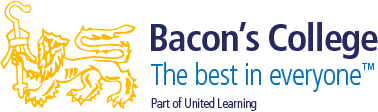 Job Description Post:				  Teacher of Art Start date:                                         September 2018  Responsible to:		                 Head of DepartmentSalary Range:			  MPS/UPSPurpose:To implement and deliver an appropriately broad, balanced, relevant and differentiated curriculum for students and to support a designated curriculum area as appropriateTo monitor and support the overall progress and development of students as a teacher and form tutorTo facilitate and encourage a learning experience which provides students with the opportunity to achieve their individual potential To contribute to raising standards of achievement and maximising student attainmentTo share and support the academy’s responsibility to provide and monitor opportunities for personal and academic growthTo be committed to the safeguarding of childrenMain Core Duties:To plan and prepare courses, schemes of work and individual lessons, appropriate to the needs, interests, experience and existing knowledge of studentsTo assist in the development of appropriate syllabuses, resources, schemes of work, marking policies and teaching strategies in the DepartmentTo contribute to the Department’s improvement plan and its implementationTo contribute to the whole academy’s planning activitiesTo contribute to the Department process of self-review, evaluation and improvement planning activitiesCurriculum Provision:To assist the Heads of Department in order to ensure that the curriculum area provides a range of teaching and learning which complements the academy’s strategic objectivesCurriculum Development:To assist in the process of curriculum development and change so as to ensure the continued relevance to the needs of students, examining and awarding bodies and the academy’s strategic commitment, purpose and intentStaff Development:To take part in the academy’s staff development programme by participating in arrangements for further training and professional developmentTo continue personal development in the relevant areas including subject knowledge and teaching methodsTo engage actively in the appraisal review processTo ensure the effective/efficient deployment of classroom support To work as a member of a designated team and to contribute positively to effective working relations within the academyQuality Assurance:To adhere to and to help to implement academy quality proceduresTo contribute to the process of monitoring and evaluation of the faculty in line with academy procedures, including evaluation of the Department in line with academy procedures, including evaluation against quality standards and performance criteriaTo implement modifications and improvement where requiredTo review from time to time methods of teaching and programmes of workTo take part, as may be required, in the review, development and management of activities relating to the curriculum, organisation and pastoral functions of the academyManagement Information:To maintain appropriate records and to provide relevant accurate and up-to-date information for the academy’s management information systemTo complete the relevant documentation to assist in the tracking of studentsTo track the progress of assigned students and use this information to inform teaching and learningCommunications:To communicate effectively with the parents of students as appropriateTo communicate and co-operate with persons or bodies outside the academy, where appropriateTo follow agreed policies for communications in the academyTo attend meetings in accordance with the academy’s policyMarketing and Liaison:To take part in marketing and liaison activities such as Open Evenings, Parents’ Evenings and liaison events with partner academiesTo contribute to the development of effective subject links with external agenciesManagement of Resources:To contribute to the process of ordering and allocation of equipment and materialsTo assist the Heads of Department with the identification of resource needs and to contribute to the efficient and effective use of resourcesTo co-operate with other staff to ensure a sharing and effective usage of resources for the benefit of the academy, Department and the studentsTo coordinate and manage the work of other staff, such as support staff, participating in the teacher designated lessonsPastoral System:To be a form tutor to an assigned group of studentsTo promote the general progress and well-being of individual students and of the form tutor group as a wholeTo liaise with a Head of Year to ensure that well-being and educational development of their assigned studentsTo register students, accompany them to assemblies, encourage their full attendance at all lessons and their participation in other aspects of academy lifeTo ensure the student in the form tutor group are led through an act of worship, such as a moment of reflection each day other than those when they attend assemblyTo evaluate and monitor the progress of students and keep up-to-date student records as may be requiredTo contribute to the preparation of action plans, progress files, individual education plans and other reportsTo alert the appropriate staff to problems experienced by students and to make recommendations as to how these may be resolvedTo communicate, as appropriate, with the parent of students and with persons or bodies outside the academy concerned with the welfare of individual students, after consultation with the appropriate staffTo apply the behaviour management procedures so that effective learning can take placeTeaching:To teach students according to their educational needs, including the setting and marking of work to be carried out by the student in academy and elsewhereTo use teaching strategies which will engage and challenge students appropriate to their needs and the demands of the syllabusTo assess, record and report on the attendance, progress, development and attainment of students and to keep such records as are requiredTo provide, or contribute to, oral and written assessments, reports and references relating to individual students and groups of studentsTo ensure that ICT, literacy, numeracy, cross-curricular aspects and academy subject specialism(s) are reflected in the teaching/learning experience of studentsTo undertake a designated programme of teachingTo ensure a high quality learning experience for students which meets internal and external quality standardsTo prepare and update subject materialsTo maintain good order, discipline and respect for others; to promote understanding of the academy’s rules and values; to encourage good practice with regard to punctuality, behaviour, standards of work and homework; to safeguard health and safety and to develop relationships with and between students conducive to optimum learningTo undertake assessment of students as requested by external examination bodies, department and academy proceduresTo mark, grade and give written, verbal and diagnostic feedback to students of individual work and group work they have undertakenOther specific duties:To play a full part in the life of the academy, community, to support its strategic commitment, purpose and intent and to encourage staff and students to follow this exampleTo support the academy in meeting its legal requirements for worshipTo promote actively the academy’s policiesTo continue personal, professional developmentTo actively engage in the academy’s self-review and evaluation processesTo actively engage in the academy’s appraisal processesTo comply with the academy’s Health and Safety Policy and undertake risk assessments as appropriateTo attend meetings as determined and directed by the PrincipalTo undertake any other duty as specified by the Principal not mentioned aboveTo comply with the academy’s procedures concerning safeguarding and to ensure that training is accessedPerson SpecificationI confirm that I have read and understood the details contained within this job description.I understand that by signing this document, I agree to the terms and conditions contained within it.I confirm that I have read and understood the details contained within this job description.I understand that by signing this document, I agree to the terms and conditions contained within it.SignedPrint NameDatedESSENTIALDESIRABLEQUALIFICATIONSQualified Teacher Status, with subject specialism(s) related to the area of responsibility.Further professional qualifications related to management and/or educationAppropriate in-service training/CPDPREVIOUS EXPERIENCEA track record of success in learning and teaching of Art Involvement  inshaping and implementing the vision of the department;developing and  implementing departmental  policy and practiceScheme of Work/Lesson Plan development.Involvement in curriculum initiatives and extra-curricular developmentsPROFESSIONAL COMPETENCEKnowledge of curriculum developments and opportunities in Art Ability to articulate characteristics of effective teaching and learning with evidence of good practiceGood classroom management techniqueKnowledge and understanding of effective assessment and its contribution to learning and progressionUnderstanding and experience of raising attainment strategies and improvement planning at a departmental levelThe ability to use data to evaluate student performance and take effective action on the basis of this dataExcellent communication and organisational skillsExcellent ICT skills, and an awareness of its potential within the academyKnowledge and understanding of current Teaching & Learning issues relevant to the needs of the academyAble to express a vision for subject developmentAble to use new technologies in the teaching of ArtLEADERSHIP AND PERSONAL QUALITIESA person who:Is committed to an ethos of high standards, personal fulfilment and academic successHas a capacity to inspire through a love of teachingHas an ability to relate well to the whole communityHas energy, stamina and determinationHas a genuine commitment to equal opportunities and inclusionInvolved in educational developments beyond what is required.Eager to acquire further skills and career enhancementMANAGEMENT SKILLSAn ability to establish positive and sensitive interpersonal relationships within the communityAn ability to be a team playerAn ability to plan time effectively and meet required deadlinesAn awareness of whole Academy issuesAn understanding of accountabilityEager to acquire further skills and career enhancement 